BINEK 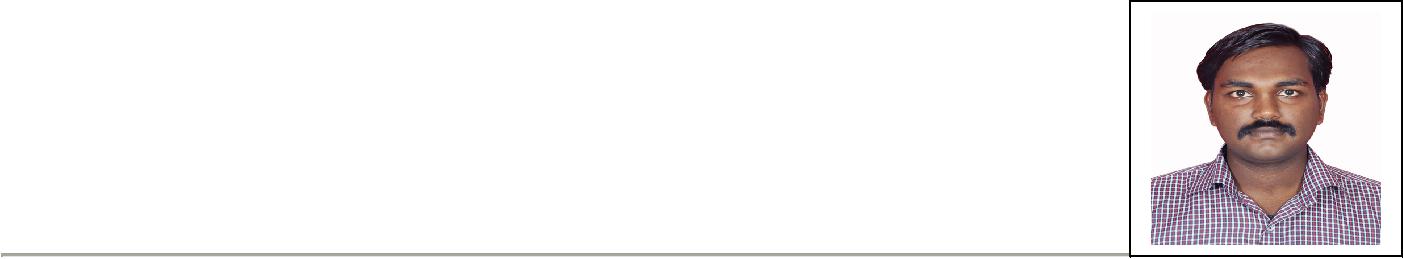 INDIA- KERALAE-Mail: binek-393256@2freemail.com My USP’s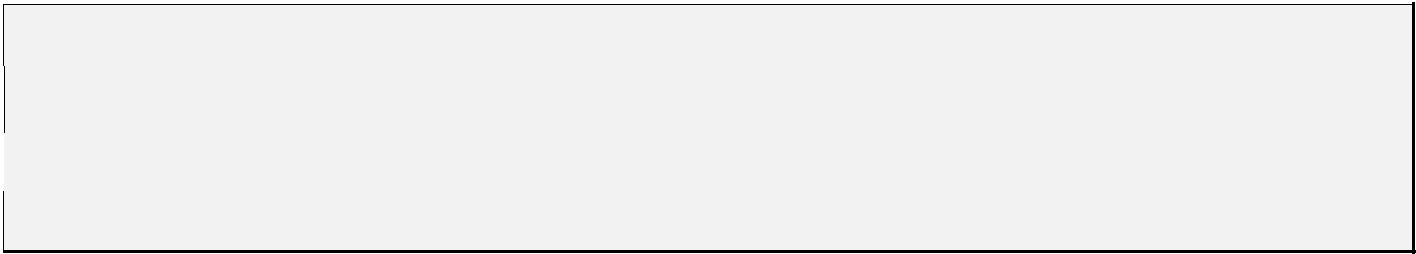 Having 10 years and 3 month of experience as Mechanical Draughtsman. Including ( 3 years in Offshore and 5 years in U.A.E )Presently working with as a Mechanical Draughtsman.CAREER CONTOUR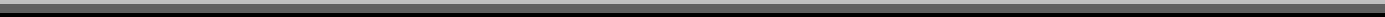  ( march 2016 to Still )Mechanical Draughtsman working with Siemens AGPreparation of Fire Fighting drawings, Fire alarm drawings, Fire & Life safety Strategy Plan, HVAC Duct plan & Smoke control Plan for Approval of Dubai Civil Defense.Preparation of Civil Form Work drawing ,Reinforcement drawings & Steel Bending Schedule for approval of Dubai Municipality.Preparation of Mark up drawings as per site modificationPreparation of As- Built drawing as per the customer requirements. Co-ordination between the Project Team & Work Crew.Dimensional clearance report for client approval. Site –survey with client ( July 2015 to 2016)Mechanical DraughtsmanPreparation HVAC & CHW shop drawings based on Architecture, Structural, & Interior Design drawings; Air terminal Selections from catalogues; Layout & Section Preparation for Mechanical Pant Rooms & CHW Pump Rooms; Energy Transfer room.Preparation of Shop drawings - Drainage System with slope levels, Domestic & Hot Water supply System & Fire Fighting system Layouts; External services coordination system; Underground coordination layouts and sections; Typical Connection details of plumbing appliances like water closet, Wash Basins, Bidets, Sinks, Faucets; Knowledge of referring Technical Catalogues in preparing shop drawings; Pipes hanging and support details; Preparations of Builders work drawings (Slab & Wall openings); Fire Fighting system as per NFPA standards Taking Quantity take off; Learning & work on other MEP trade shop drawings & coordination layouts; As Built Drawings - MEP.Employee responsibility include but not limited to design and AutoCAD Drafting of complete Electrical works including small power, lighting layout, power layout, fire alarm, fire alarm, telephone, security, CCTV, MATV, lightning protection, and other works like Quantity take off; preparation of As-Built drawings etc.,Sharjah,UAE (May 2012 to June 2015)Mechanical DraughtsmanPreparation of primary isometric & schematic drawings, Preparation of Piping arrangement plans, section & detailsAssist engineers and designers in resolving piping design issuesProducing quality piping design layouts, layouts of various process skids, orientation of process equipment with nozzle locations and interconnecting pipingMaking of Fabrication drawing of pressure vessels, heat exchanger, Piping & structural. Preparation of Plan & isometric Drawing for constructionPreparation of weight calculations & bill of material .Preparation of spool marking, field joint marking drawings. Preparation of weld mapPreparation of CNC cutting Plan.Preparation of As- Built drawing as per the customer requirements. Co-ordination between the Project Team & Work Crew.Dimensional clearance report for client approval. Site –survey with client .Maharashtra- INDIA (Sept. 2008 to April 2012)Mechanical DraughtsmanMaking of Fabrication drawing of pressure vessels, heat exchanger, Piping & structural. Preparation of Plan & isometric Drawing for constructionPreparation of weight calculations & bill of material . Preparation of CNC cutting Plan.Preparation of As- Built drawing as per the customer requirements. Dimensional clearance report for client approval.Co-ordination between the Project Team & Work Crew. Assist in preparing man-hour estimates.ACADEMIABachelor of degree in Bcom from Mahatma Gandhi University in 2004.Draughtsman course form CADD CENTER – Mumbai- india. In 2006IT FORTEApplications  :AUTOCAD, 3D MAX and Microsoft Office.AUTOCAD, 3D MAX and Microsoft Office.PERSONAL DOSSIERPERSONAL DOSSIERDate of Birth: 25th , March 1984Current Location:Dubai, UAENationality: IndianMarital Status: Married.Typing speed: 40-45 wpm.Language Known: English, Hindi & Malayalam